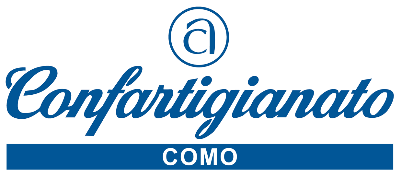 Como, 16 luglio 2021								Comunicato StampaSLITTA AL 20 AGOSTO IL TERMINE PER IL VERSAMENTO DEI DIRITTI SCFInteressa parrucchieri, estetisti, pubblici esercizi e strutture ricettiveDopo lo slittamento del termine per il versamento dei diritti Siae, è stato prorogato anche il termine di versamento dei diritti SCF, che interessano particolarmente PARRUCCHIERI, ESTETISTI, PUBBLICI ESERCIZI E STRUTTURE RICETTIVE. Il nuovo termine proroga la scadenza dal 31 luglio al 20 agosto 2021. Si ricorda che per le attività di acconciatura ed estetica - in relazione alla situazione emergenziale ed alle disposizioni adottate a tutela della salute pubblica - era stata già prevista una riduzione del 5% del compenso annuale. Informazioni: Confartigianato Como tel. 031 316.33222100 Como – Viale Roosevelt 15 – tel. 031 3161 info@confartigianatocomo.it www.confartigianatocomo.it